Application for the Church 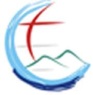 Planting Internship AssistanceTo HPBC Church Planting OfficeHost Church InfoRequesting Church Name:Requesting Church Name:Host Church InfoAddress (Mailing/ Physical):City:   State/Province:Postal Code:Country of Service:Address (Mailing/ Physical):City:   State/Province:Postal Code:Country of Service:Host Church InfoRequesting Church/Ministry Contact Name:Requesting Church/Ministry Contact Name:Host Church InfoOffice No:Cell No:Host Church InfoChurch/ Ministry Email:Church/ Ministry Email:Host Church InfoLocal Supervisor Name: Local Supervisor Name: Host Church InfoEmail of Local Supervisor:Email of Local Supervisor:Host Church InfoIs the church engaged in church planting? If yes, briefly describe its involvement:                                     Is the church engaged in church planting? If yes, briefly describe its involvement:                                     About the Intern    (If known)Name of Intern: Name of Intern: Name of Intern: Male    /   FemaleAbout the Intern    (If known)Cell No:Home No:Work No:Work No:About the Intern    (If known)Email:Email:Email:Email:About the Intern    (If known)Mailing Address:Mailing Address:Mailing Address:Mailing Address:About the Intern    (If known)Is the applicant currently serving as a NAMB missionary? ______YES     ______NOIs the applicant currently serving as a NAMB missionary? ______YES     ______NOIs the applicant currently serving as a NAMB missionary? ______YES     ______NOIs the applicant currently serving as a NAMB missionary? ______YES     ______NOAbout the Intern    (If known)Is this applicant currently employed? If yes, what is their current job?Is this applicant currently employed? If yes, what is their current job?Is this applicant currently employed? If yes, what is their current job?Is this applicant currently employed? If yes, what is their current job?III. Supervision III. Supervision III. Supervision III. Supervision III. Supervision Do you want NAMB to post this opportunity online for recruiting?       ________YES       ________NODo you want NAMB to post this opportunity online for recruiting?       ________YES       ________NODo you want NAMB to post this opportunity online for recruiting?       ________YES       ________NODo you want NAMB to post this opportunity online for recruiting?       ________YES       ________NODo you want NAMB to post this opportunity online for recruiting?       ________YES       ________NOI/we agree to provide quality supervision and missionary development for the missionary who serves with me/us.     Please check one:     ________YES   ________ NOI/we agree to provide quality supervision and missionary development for the missionary who serves with me/us.     Please check one:     ________YES   ________ NOI/we agree to provide quality supervision and missionary development for the missionary who serves with me/us.     Please check one:     ________YES   ________ NOI/we agree to provide quality supervision and missionary development for the missionary who serves with me/us.     Please check one:     ________YES   ________ NOI/we agree to provide quality supervision and missionary development for the missionary who serves with me/us.     Please check one:     ________YES   ________ NOIf the missionary needs to raise additional money, how much?If the missionary needs to raise additional money, how much?If the missionary needs to raise additional money, how much?If the missionary needs to raise additional money, how much?If the missionary needs to raise additional money, how much?The Gospel Foundations are the key components of all missionaries regardless of the type or setting. A greater understanding and application of these foundations are imperative for the development of the missionary. The information you describe will help us better understand how you will help the missionary develop towards a lifetime of missions service. Please include things such as required readings, facilitated discussions, specific experiences they will have, etc.           Check Yes if you agree:  _______ YES   _______ NOThe Gospel Foundations are the key components of all missionaries regardless of the type or setting. A greater understanding and application of these foundations are imperative for the development of the missionary. The information you describe will help us better understand how you will help the missionary develop towards a lifetime of missions service. Please include things such as required readings, facilitated discussions, specific experiences they will have, etc.           Check Yes if you agree:  _______ YES   _______ NOThe Gospel Foundations are the key components of all missionaries regardless of the type or setting. A greater understanding and application of these foundations are imperative for the development of the missionary. The information you describe will help us better understand how you will help the missionary develop towards a lifetime of missions service. Please include things such as required readings, facilitated discussions, specific experiences they will have, etc.           Check Yes if you agree:  _______ YES   _______ NOThe Gospel Foundations are the key components of all missionaries regardless of the type or setting. A greater understanding and application of these foundations are imperative for the development of the missionary. The information you describe will help us better understand how you will help the missionary develop towards a lifetime of missions service. Please include things such as required readings, facilitated discussions, specific experiences they will have, etc.           Check Yes if you agree:  _______ YES   _______ NOThe Gospel Foundations are the key components of all missionaries regardless of the type or setting. A greater understanding and application of these foundations are imperative for the development of the missionary. The information you describe will help us better understand how you will help the missionary develop towards a lifetime of missions service. Please include things such as required readings, facilitated discussions, specific experiences they will have, etc.           Check Yes if you agree:  _______ YES   _______ NOThe Gospel: How will you help the missionary grow in their understanding of the life, death, and resurrection of Jesus Christ and how this impacts their view on God, self, and others? Please list two action steps.The Gospel: How will you help the missionary grow in their understanding of the life, death, and resurrection of Jesus Christ and how this impacts their view on God, self, and others? Please list two action steps.The Gospel: How will you help the missionary grow in their understanding of the life, death, and resurrection of Jesus Christ and how this impacts their view on God, self, and others? Please list two action steps.The Gospel: How will you help the missionary grow in their understanding of the life, death, and resurrection of Jesus Christ and how this impacts their view on God, self, and others? Please list two action steps.The Gospel: How will you help the missionary grow in their understanding of the life, death, and resurrection of Jesus Christ and how this impacts their view on God, self, and others? Please list two action steps.Biblical Community: In what ways will you instill in the missionaries the importance of being in relationships with other believers for growth, accountability, and mission impact?Biblical Community: In what ways will you instill in the missionaries the importance of being in relationships with other believers for growth, accountability, and mission impact?Biblical Community: In what ways will you instill in the missionaries the importance of being in relationships with other believers for growth, accountability, and mission impact?Biblical Community: In what ways will you instill in the missionaries the importance of being in relationships with other believers for growth, accountability, and mission impact?Biblical Community: In what ways will you instill in the missionaries the importance of being in relationships with other believers for growth, accountability, and mission impact?Spiritual Maturity: What will you do to promote the application of scripture and being grounded in the gospel? Please share how you will help the missionary grow in his/her understanding and application of spiritual maturity.Spiritual Maturity: What will you do to promote the application of scripture and being grounded in the gospel? Please share how you will help the missionary grow in his/her understanding and application of spiritual maturity.Spiritual Maturity: What will you do to promote the application of scripture and being grounded in the gospel? Please share how you will help the missionary grow in his/her understanding and application of spiritual maturity.Spiritual Maturity: What will you do to promote the application of scripture and being grounded in the gospel? Please share how you will help the missionary grow in his/her understanding and application of spiritual maturity.Spiritual Maturity: What will you do to promote the application of scripture and being grounded in the gospel? Please share how you will help the missionary grow in his/her understanding and application of spiritual maturity.Intentional Discipleship: How can you assist the missionary to deliberately invest in the lives of others with the intention of reproducing fully devoted followers of Jesus?Intentional Discipleship: How can you assist the missionary to deliberately invest in the lives of others with the intention of reproducing fully devoted followers of Jesus?Intentional Discipleship: How can you assist the missionary to deliberately invest in the lives of others with the intention of reproducing fully devoted followers of Jesus?Intentional Discipleship: How can you assist the missionary to deliberately invest in the lives of others with the intention of reproducing fully devoted followers of Jesus?Intentional Discipleship: How can you assist the missionary to deliberately invest in the lives of others with the intention of reproducing fully devoted followers of Jesus?MISSION PRACTICES - Missionaries are sent by God to contextually engage people and proclaim the incredible news of the gospel. It is necessary that all missionaries are fluent in a process that leads to the multiplication of disciples and churches. The process below will help you describe to us how the missionary will be involved in Mission Practices.          Check Yes if you agree:  ________ YES _________ NOMISSION PRACTICES - Missionaries are sent by God to contextually engage people and proclaim the incredible news of the gospel. It is necessary that all missionaries are fluent in a process that leads to the multiplication of disciples and churches. The process below will help you describe to us how the missionary will be involved in Mission Practices.          Check Yes if you agree:  ________ YES _________ NOMISSION PRACTICES - Missionaries are sent by God to contextually engage people and proclaim the incredible news of the gospel. It is necessary that all missionaries are fluent in a process that leads to the multiplication of disciples and churches. The process below will help you describe to us how the missionary will be involved in Mission Practices.          Check Yes if you agree:  ________ YES _________ NOMISSION PRACTICES - Missionaries are sent by God to contextually engage people and proclaim the incredible news of the gospel. It is necessary that all missionaries are fluent in a process that leads to the multiplication of disciples and churches. The process below will help you describe to us how the missionary will be involved in Mission Practices.          Check Yes if you agree:  ________ YES _________ NOMISSION PRACTICES - Missionaries are sent by God to contextually engage people and proclaim the incredible news of the gospel. It is necessary that all missionaries are fluent in a process that leads to the multiplication of disciples and churches. The process below will help you describe to us how the missionary will be involved in Mission Practices.          Check Yes if you agree:  ________ YES _________ NOIdentify: Missionaries identify where God is at work and groups of people who need the gospel. What are some activities that the missionary will do to intentionally identify as part of their missions service?Identify: Missionaries identify where God is at work and groups of people who need the gospel. What are some activities that the missionary will do to intentionally identify as part of their missions service?Identify: Missionaries identify where God is at work and groups of people who need the gospel. What are some activities that the missionary will do to intentionally identify as part of their missions service?Identify: Missionaries identify where God is at work and groups of people who need the gospel. What are some activities that the missionary will do to intentionally identify as part of their missions service?Identify: Missionaries identify where God is at work and groups of people who need the gospel. What are some activities that the missionary will do to intentionally identify as part of their missions service?Invest: Missionaries invest their lives with people as they share the gospel in words and actions. What are some activities that the missionary will do to intentionally invest as part of their missions service?Invest: Missionaries invest their lives with people as they share the gospel in words and actions. What are some activities that the missionary will do to intentionally invest as part of their missions service?Invest: Missionaries invest their lives with people as they share the gospel in words and actions. What are some activities that the missionary will do to intentionally invest as part of their missions service?Invest: Missionaries invest their lives with people as they share the gospel in words and actions. What are some activities that the missionary will do to intentionally invest as part of their missions service?Invest: Missionaries invest their lives with people as they share the gospel in words and actions. What are some activities that the missionary will do to intentionally invest as part of their missions service?Invite: Missionaries invite people into disciple making relationships and groups. What are some activities that the missionary will do to intentionally invite as part of their missions service?Invite: Missionaries invite people into disciple making relationships and groups. What are some activities that the missionary will do to intentionally invite as part of their missions service?Invite: Missionaries invite people into disciple making relationships and groups. What are some activities that the missionary will do to intentionally invite as part of their missions service?Invite: Missionaries invite people into disciple making relationships and groups. What are some activities that the missionary will do to intentionally invite as part of their missions service?Invite: Missionaries invite people into disciple making relationships and groups. What are some activities that the missionary will do to intentionally invite as part of their missions service?Increase: Missionaries increase disciple making by sending out disciples to repeat the process. What are some activities that the missionary will do to intentionally increase as part of their missions service?Increase: Missionaries increase disciple making by sending out disciples to repeat the process. What are some activities that the missionary will do to intentionally increase as part of their missions service?Increase: Missionaries increase disciple making by sending out disciples to repeat the process. What are some activities that the missionary will do to intentionally increase as part of their missions service?Increase: Missionaries increase disciple making by sending out disciples to repeat the process. What are some activities that the missionary will do to intentionally increase as part of their missions service?Increase: Missionaries increase disciple making by sending out disciples to repeat the process. What are some activities that the missionary will do to intentionally increase as part of their missions service?Ministry Description: Write a brief description (no more than 100 words) of what the missionary will be doing during their term of service.Ministry Description: Write a brief description (no more than 100 words) of what the missionary will be doing during their term of service.Ministry Description: Write a brief description (no more than 100 words) of what the missionary will be doing during their term of service.Ministry Description: Write a brief description (no more than 100 words) of what the missionary will be doing during their term of service.Ministry Description: Write a brief description (no more than 100 words) of what the missionary will be doing during their term of service.Ministry Context: Write a brief description of the geographical and cultural context of the ministry site. Please limit this to 100 words.Ministry Context: Write a brief description of the geographical and cultural context of the ministry site. Please limit this to 100 words.Ministry Context: Write a brief description of the geographical and cultural context of the ministry site. Please limit this to 100 words.Ministry Context: Write a brief description of the geographical and cultural context of the ministry site. Please limit this to 100 words.Ministry Context: Write a brief description of the geographical and cultural context of the ministry site. Please limit this to 100 words.Additional information: Is there any additional information that NAMB and/or the missionary needs to be aware of concerning your project?Additional information: Is there any additional information that NAMB and/or the missionary needs to be aware of concerning your project?Additional information: Is there any additional information that NAMB and/or the missionary needs to be aware of concerning your project?Additional information: Is there any additional information that NAMB and/or the missionary needs to be aware of concerning your project?Additional information: Is there any additional information that NAMB and/or the missionary needs to be aware of concerning your project?Who should receive the funding once approved?Chose one:  _____ Missionary 	or 	_____ Requesting ChurchWho should receive the funding once approved?Chose one:  _____ Missionary 	or 	_____ Requesting ChurchWho should receive the funding once approved?Chose one:  _____ Missionary 	or 	_____ Requesting ChurchWho should receive the funding once approved?Chose one:  _____ Missionary 	or 	_____ Requesting ChurchWho should receive the funding once approved?Chose one:  _____ Missionary 	or 	_____ Requesting Church NAMB ApplicationApplication for the Internship Opportunity (Intern Candidate’s Request):Did you have the candidate apply for the Intern Request to NAMB?         YES     /     NO NAMB ApplicationIf NO, please have him/her go through the approval process of NAMB.To get registered, please follow the following steps: 1) get on the NAMB website: www.namb.net2) click “SEND ME” You will see it on the top right corner.3) click “Church Planting” You will see the list of options. Scroll down. 4) click “GET ME STARTED” as you see “Internships” section.5) enter your email address in the box to submit to NAMB for the application process. This is for registration process. You will receive an email with the application package from NAMB. 6) complete all application process and inform HPBC Church Planting Office. 7) select “Region West” for the question “Which Region are you interested in”8) input “Steven Kang” in the box “Convention Contact Name” and type skang@namb.net in the box “Convention Contact E-mail address”9) leave blank the other boxes for “Send City Contact.” Internship Period (1 year):Preferred Start Date:  1st or 16th of the Month _______________ (Note: In order to process in a timely manner without unnecessary delays, the missionary request and application should be completed and submitted no later than 65 days prior to the expected start date.)             Does the Intern expect to be a lead church planter in the future?                   Mark: _____________YES  /  ______________NO  /  ______________Does not know yetPlease describe the reason why the intern candidate wants to serve as a church planting intern in Hawaii (or Hawaii Pacific).Covenant of Partnership: Please read the following qualifications and expectations to Church Planting Intern and sign for agreement to commit supervision over the Church Planting Intern. Church Planting Intern
Qualifications and ExpectationsA Church Planting Intern is an individual who commits to twelve months in a developmental internship in church planting to learn and discern their future involvement.  These men and women will serve in various church planting roles for the purpose of evangelism and disciple-making.Purpose: This is a position designed to give individuals who may still be exploring a sense of call toward church planting to work alongside of a church planter or within a church planting residency/internship for missionary development and discernment of calling. Church Planting Intern QualificationsIn order to qualify for the Church Planting Intern missionary category, applicants must meet the following requirements: The Church Planting Intern should fit one of two situationsA man or woman with a sense of call to discover their future involvement in church planting in…ORA man who is part of a residency/internship program at a church for the purpose of being developed as a lead church planter. Commit to a development plan created by the local supervisor as part of the Missionary Request.NAMB application and approval process completed. Once approved, the intern serves within the context and supervision of a church plant or residency/internship program for development, equipping and growth as a missionary.Church Planting Intern ExpectationsMissionaries are expected to do the following during their time as a Church Planting Intern:19 hours per week in fulfilling the development and ministry plans. To raise additional funding as necessary or requested by field.At least monthly communication with prayer team and ministry partnersContinued exploration of church planting and opportunities.Submission of NAMB monthly reports to NAMB, local supervisor, and ministry partners.Submission of HPBC monthly reports to HPBC Church Planting Office and copy to Director of Missions & Church Planting Ministry, skang@hpbaptist.net, Church Planting Catalyst and local Church supervisorNorth American Mission Board ProvisionsThe funding is provided to the hosting church for the Church Planting Internship ministry operation. It is not intended to be a full compensation for the intern, but help supplement other funding sources. Requests approved for funding will receive:$ 1,000 per month for up to 12 months for the internship ($850) & the ministry operation ($150)Training and resourcing for personal support development.Local Mission Field ProvisionsThe local mission field is where the missionary will spend the majority of their time under the supervision of existing missionaries.Supervision related to missionary workOn site development in the areas of Gospel, Mission, and Ministry.Hosting Church’s Responsibility & Request:I understand that my church, as the employer of this intern, is accountable for supervision over the church planting intern and oversee him or her according to the above qualification and expectation. Also, we, church name:____________________________________ request HPBC Church Planting Office for the Church Planting Internship Fund. PRINT NAME:__________________________________________________ Position:___________________SIGNATURE:_______________________________________________________ Date: ________________AssociationFOM/DOMPrint name:Title:AssociationFOM/DOMSignature:Date:Please email forms (to the email addresses provided on the side) OR mail forms to: Hawaii Pacific Baptist Conventionc/o Church Planting Office2042 Vancouver Drive Honolulu, HI 96822If you have any questions please contact us at:Sung Ho “Steven” Kang: 356-8330 or steven@hpbaptist.net Dawn Akutagawa: 356-8332 or dawnhpbaptist@gmail.comNote: In order to process in a timely manner without unnecessary delays, the missionary request and application should be completed and submitted no later than 65 days prior to the expected start date.Note: In order to process in a timely manner without unnecessary delays, the missionary request and application should be completed and submitted no later than 65 days prior to the expected start date.